Главная цель службы медиации превратить детский сад в безопасное, комфортное  пространство для всех участников образовательного процесса (воспитанников,  воспитателей, родителей и т.д.).Зачем медиация нужна родителям?Медиация позволяет разрешать конфликт, выявляя его причину и движущую силу, предотвращать конфликты, оберегать детей  от агрессивного, порой отвергающего воздействия окружающей среды, корректировать поведение тех, кто уже оступился.Зачем медиация нужна детям?В процессе медиации каждый участник, как ребенок, так и взрослый, как обидчик, так и «жертва», может рассчитывать на то, что будет выслушан, услышан, его постараются понять, он сможет высказать свою позицию и видение ситуации, а также может предложить свою альтернативу разрешения конфликта. Такое общение в доверительной, уважительной обстановке, создается необходимое чувство безопасности, где  может создаваться разрешение спора, где стороны могут прийти к соглашению, которое, скорее всего, будут склонны реализовывать, так как непосредственно участвовали в его создании.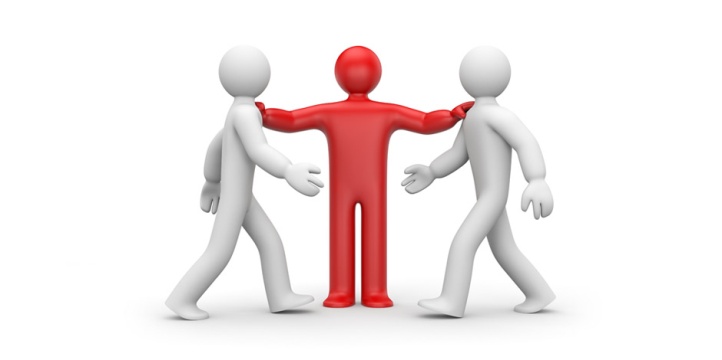 Адрес:   430032 город Саранск, Пр.50 лет Октября д.44-аТелефон: 35-17-59                                              Корпус 2 ул. Попова, дом 61-АТелефон: 32-19-77Муниципальное дошкольное образовательное учреждение «Детский сад № 71»   Служба Медиации  «СОГЛАСИЕ»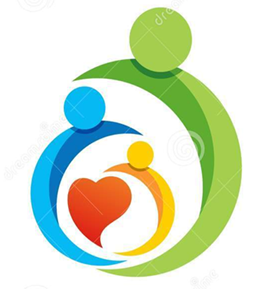 Процедура 	медиации- способ урегулирования споров при содействии медиатора на основе добровольного согласия сторон в целях достижения ими взаимоприемлемого решения.Когда нужна медиацияЕсли: вы поругались или подрались,у вас что-то украли,вас побили и вы знаете обидчика,вас обижают в детском саду и т.д., то вы можете обратиться в службу медиации  (примирения).Медиатор (посредник)– ведущий примирительной программы (медиация), который не выносит решений, а, выдерживая нейтральную позицию, снижает эмоциональное напряжение, помогает конфликтующим сторонам построить диалог для достижения согласия.Формы работы службы примирения:1.Проведение программ примирения (медиаций) между участниками конфликтных ситуаций.2. Проведение «кругов сообщества» в педагогическом и родительских коллективах.Наш девиз: "Поступай с другими так, как бы ты хотел, чтобы поступали с тобой"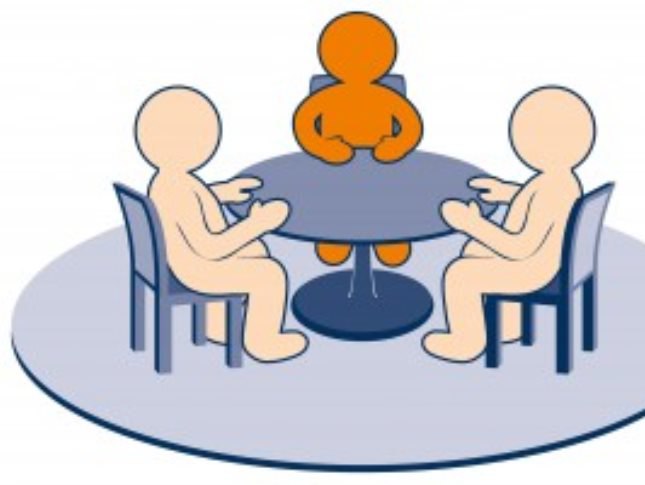 Этапы примирительной программы (медиации)ЭТАП 1. ПОДГОТОВИТЕЛЬНЫЙ(сбор информации о ситуации, согласие сторон на процедуру медиации)ЭТАП 2. ВСТРЕЧА СО СТОРОНОЙ1 фаза. Создание основы для диалога со стороной.2 фаза. Понимание ситуации.3 фаза. Поиск вариантов выхода.4 фаза. Подготовка к встрече.ЭТАП 3. ВСТРЕЧА СТОРОН1 фаза. Создание условий для диалога между сторонами.2 фаза. Организация диалога между сторонами.3 фаза. Поддержка восстановительных действий на встрече и фиксация решений сторон.4 фаза. Обсуждение будущего.5 фаза. Заключение соглашения            АНАЛИТИЧЕСКАЯ БЕСЕДАПРИНЦИПЫ МЕДИАЦИИпринцип добровольности.принцип конфиденциальности.принцип сотрудничества и равно-правия сторон.принцип беспристрастности и независимости медиатора.Что дает сторонам участие в восстановительной программе? У потерпевшего есть возможностьобсудить ситуацию непосредственно с обидчиком; высказать свое отношение к случившемуся;получить компенсацию нанесенного ущерба;избавится от обиды, злости, ощущения беспомощности и других отрицательных эмоций, возникших в следствии конфликтной ситуации.У обидчика есть возможностьпринести извиненияобъяснить причины своего поступказагладить причинённый вред